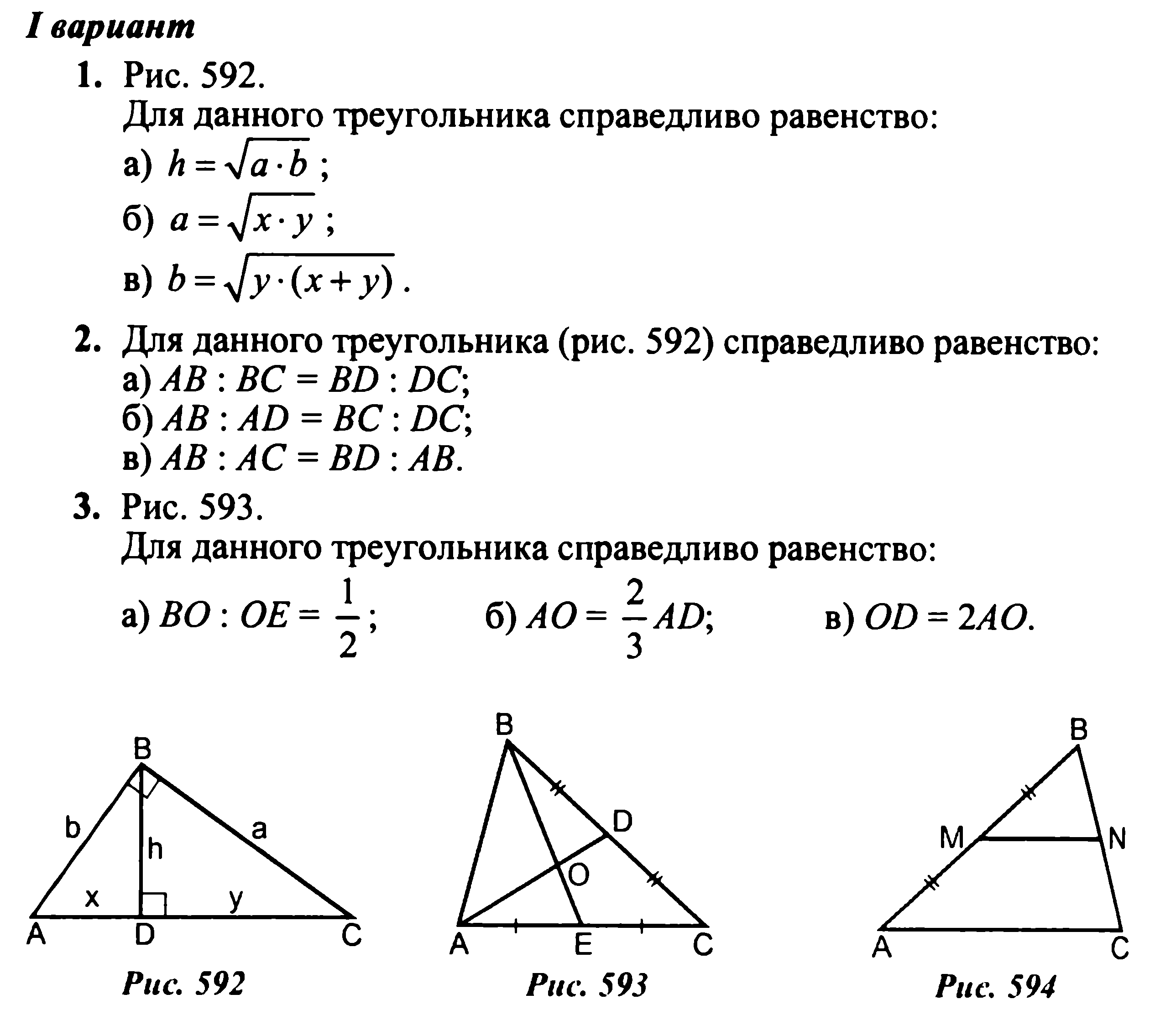 ТЕСТ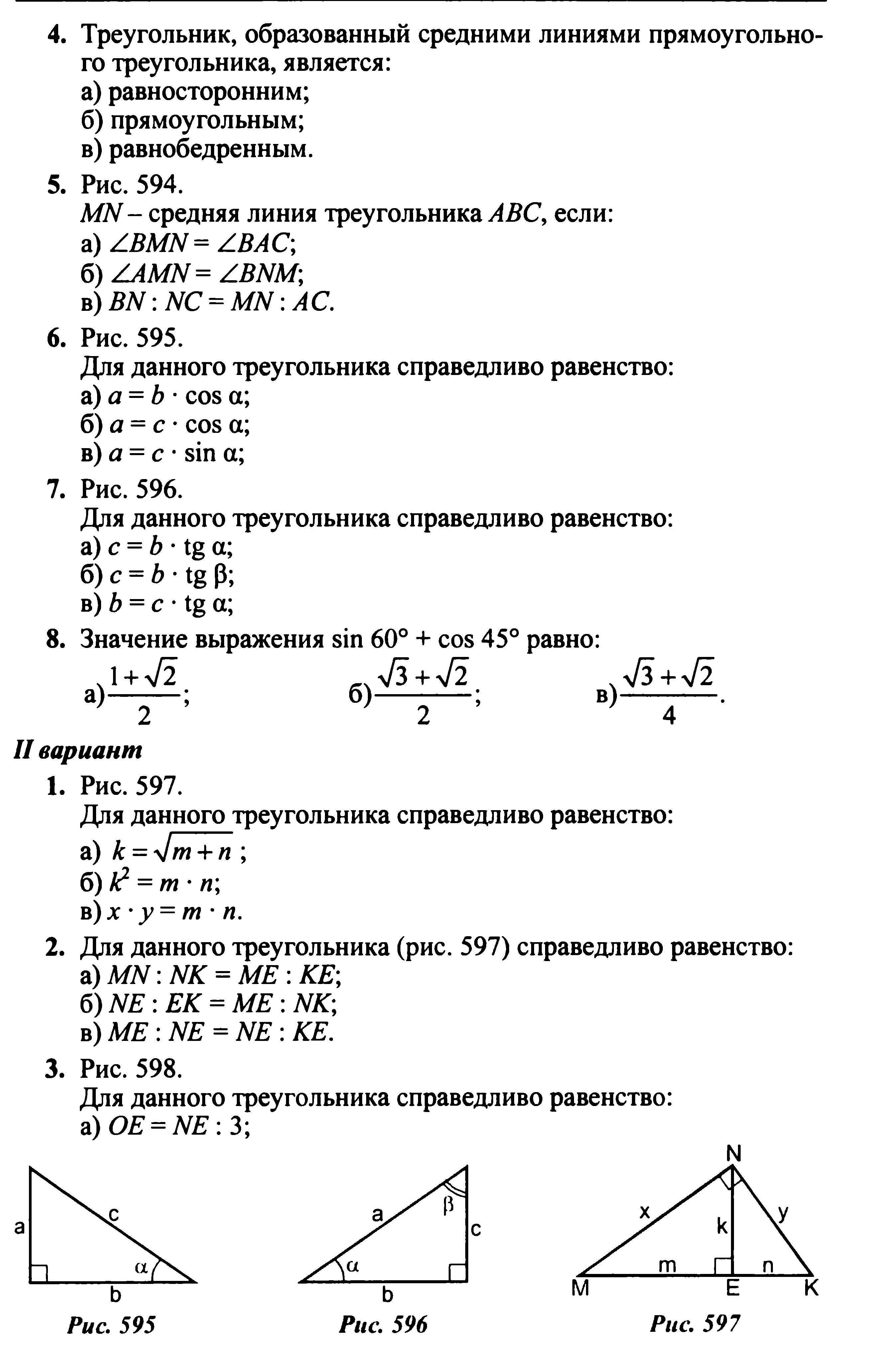 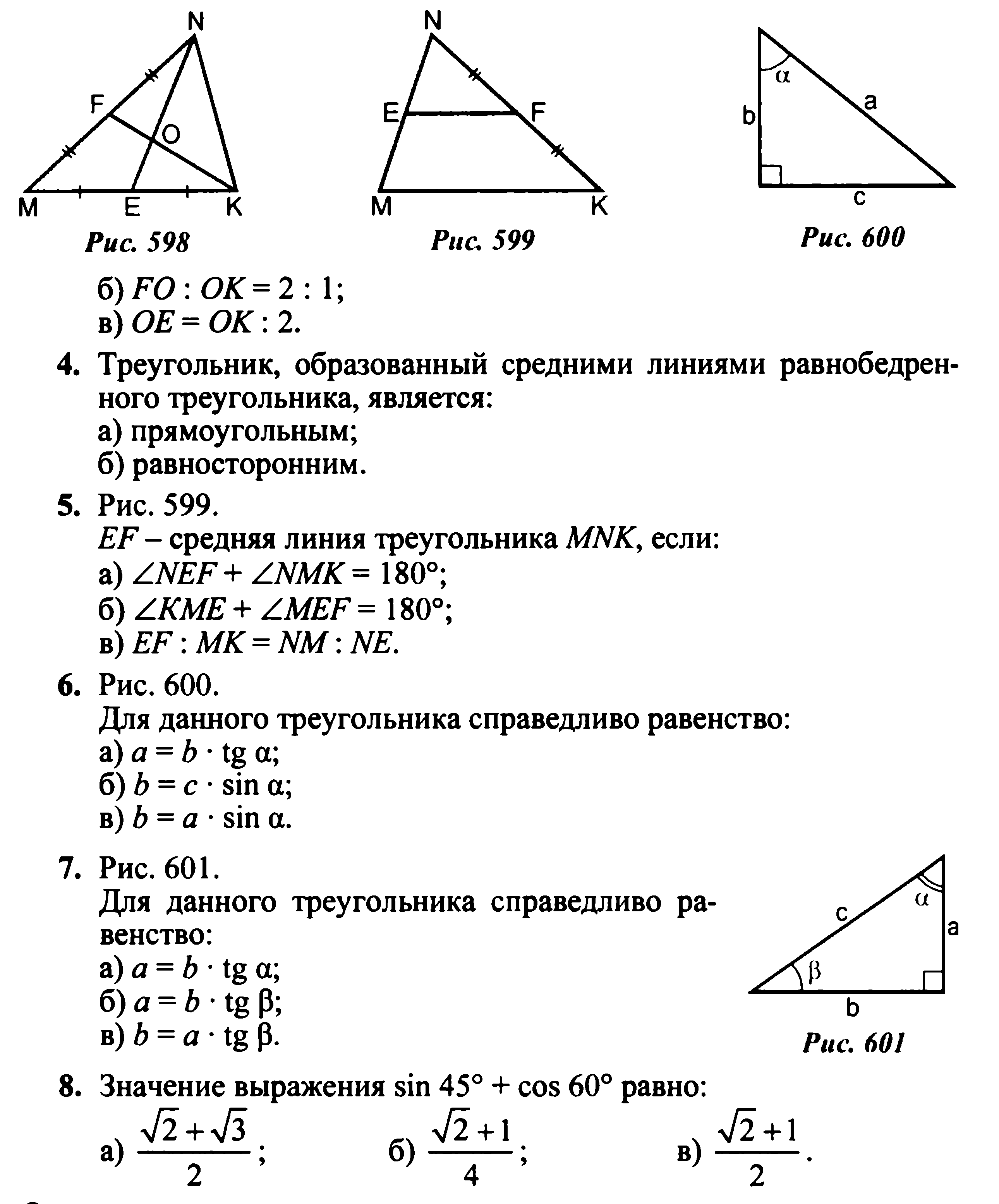 Решить задачи на готовых чертежах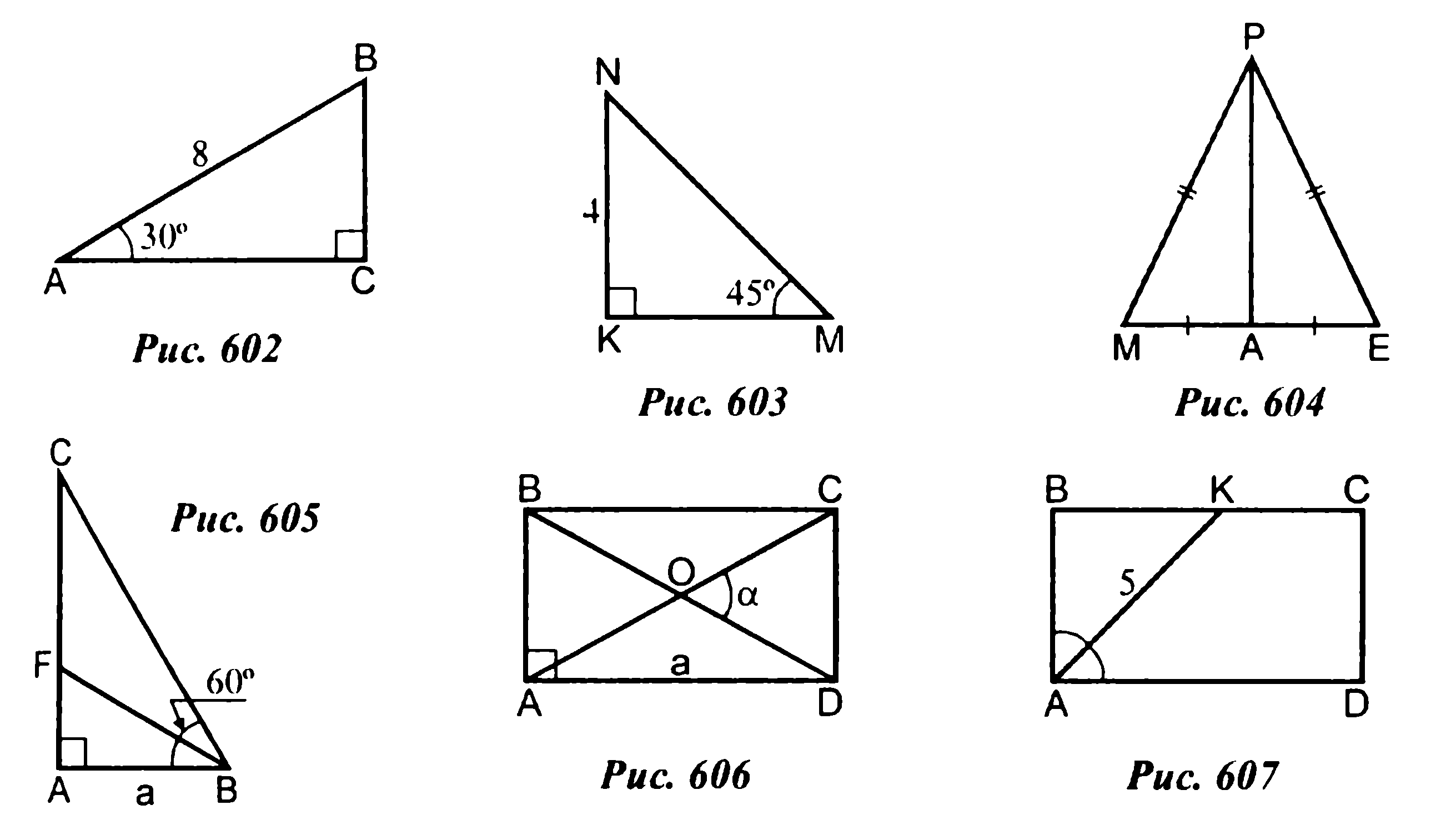 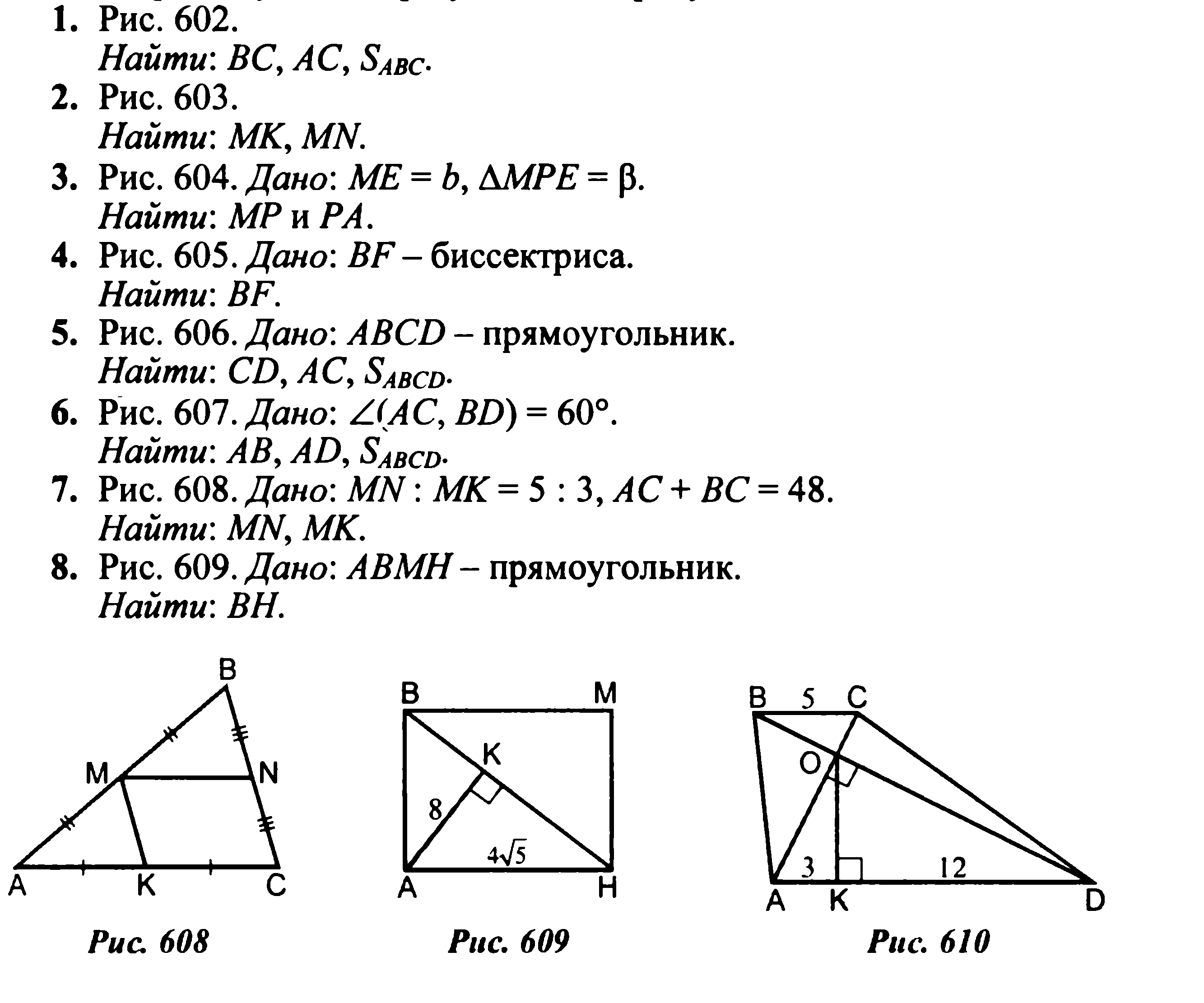 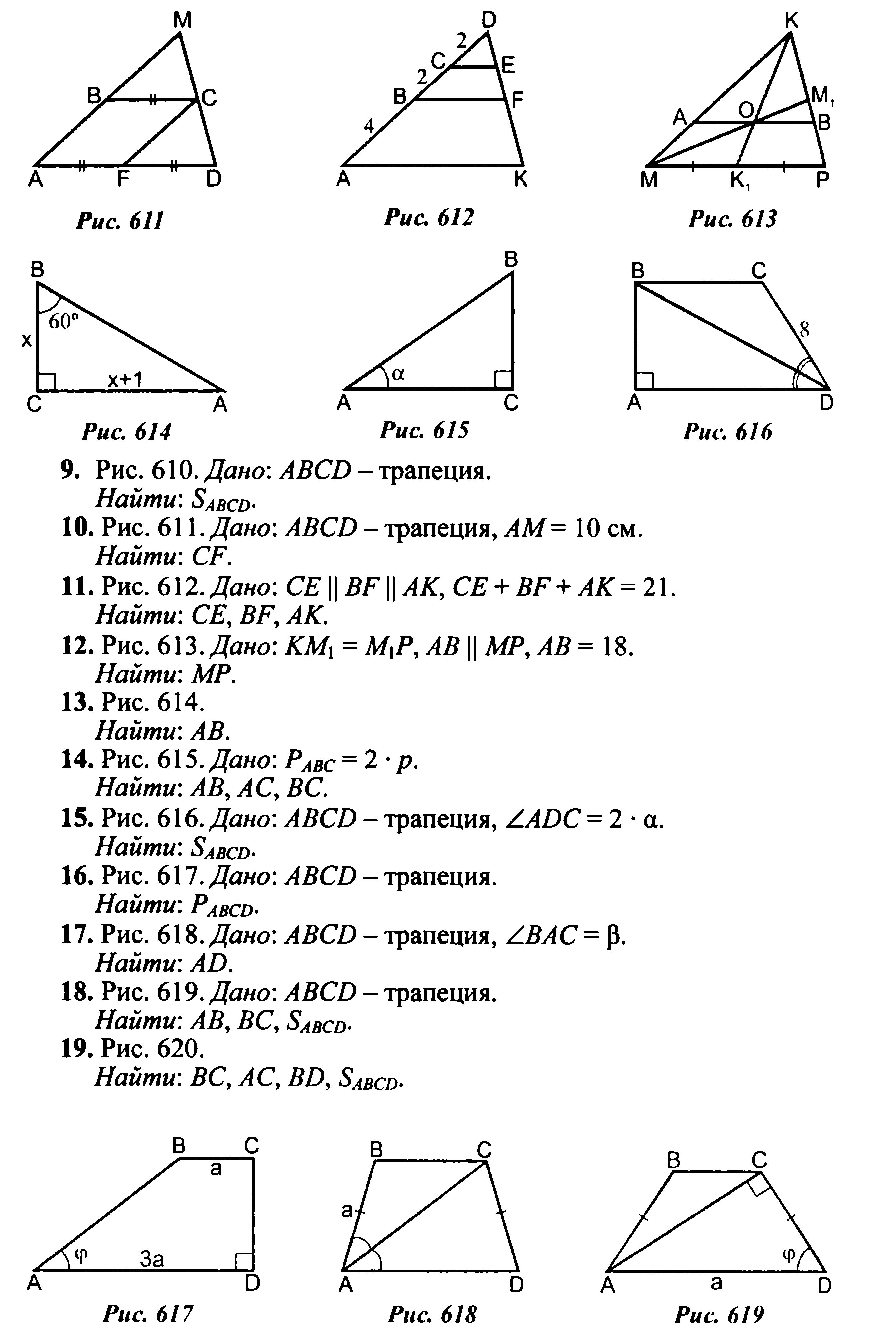 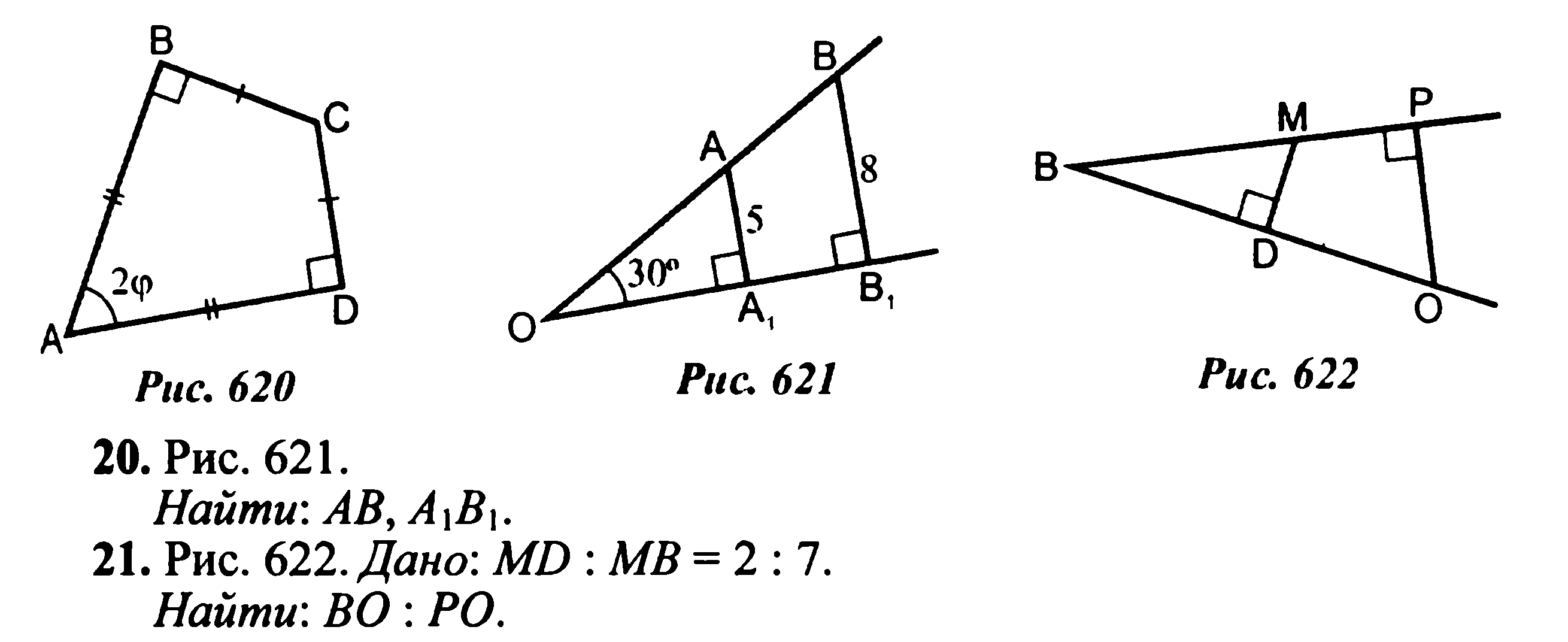 